СОВЕТ НАРОДНЫХ ДЕПУТАТОВ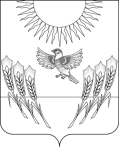 Воробьевского муниципального района ВОРОНЕЖСКОЙ ОБЛАСТИР Е Ш Е Н И Е от 22.02.2017 г.  № 11 	 	            с. ВоробьевкаО внесении изменений в решение Совета народных депутатов от 28.12.2016 г. № 59 «О районном бюджете на 2017 год и на плановый период 2018 и 2019 годов.»В соответствии со статьями 15, 52 Федерального закона от 06.10.2003 г. № 131-ФЗ «Об общих принципах организации местного самоуправления в Российской Федерации» Совет народных депутатов РЕШИЛ:1. Внести в решение Совета народных депутатов Воробьевского муниципального района от 28.12.2016 г. № 59 «О районном бюджете на 2017 год и на плановый период 2018 и 2019 годов» следующие изменения:1.1. В приложении № 8 по разделу 10 «социальная политика» строки «заменить строками следующего содержания: «1.2. В приложении № 10 по ГРБС «914» разделу 10 «социальная политика» строки «заменить строками следующего содержания: «        1.3.  В приложении № 23 строки «заменить строками следующего содержания: «2. Настоящее решение вступает в силу со дня его официального опубликования.Глава Воробьевского муниципального района 						         В.А. ЛасуковОсновное мероприятие «Оказание государственной поддержки молодым семьям на приобретение (строительство) жилья»100302 1 01 00000264 Обеспечение жильем молодых семей (Социальное обеспечение и иные выплаты населению)100302 1 01 88540300264»Обеспечение жильем молодых семей (Социальное обеспечение и иные выплаты населению)100302 1 01 L0200 264,00 Иные межбюджетные трансферты100302 1 01 L0200540264,00 Перечисление другим бюджетам бюджетной системы Российской Федерации100302 1 01 L0200540264,00»Основное мероприятие «Оказание государственной поддержки молодым семьям на приобретение (строительство) жилья»100302 1 01 00000264 Обеспечение жильем молодых семей (Социальное обеспечение и иные выплаты населению)100302 1 01 88540300264»Обеспечение жильем молодых семей (Социальное обеспечение и иные выплаты населению)100302 1 01 L0200 264,00 Иные межбюджетные трансферты100302 1 01 L0200540264,00Перечисление другим бюджетам бюджетной системы Российской Федерации100302 1 01 L0200540264,00»02.Муниципальная программа"Обеспечение доступным и комфортным жильем и коммунальными услугами населения Воронежской области"в рамках подпрограммы  "Обеспечение жильем молодых семей " федеральной целевой программы  "Жилище" на 2011-2015 годы " (Социальное обеспечение и иные выплаты населению)02 0 00 000002641. Подпрограмма «Обеспечение жильём молодых семей»02 1 00 0000026401. Основное мероприятие «Оказание государственной поддержки молодым семьям на приобретение (строительство) жилья»02 1 01 00000264 Обеспечение жильем молодых семей (Социальное обеспечение и иные выплаты населению)02 1 01 885403001003264»02.Муниципальная программа"Обеспечение доступным и комфортным жильем и коммунальными услугами населения Воронежской области"в рамках подпрограммы  "Обеспечение жильем молодых семей " федеральной целевой программы  "Жилище" на 2015-2020 годы " (Социальное обеспечение и иные выплаты населению)02 0 00 000002641. Подпрограмма «Обеспечение жильём молодых семей»02 1 00 00000264Обеспечение жильем молодых семей (Социальное обеспечение и иные выплаты населению)02 1 01 L0200 264 Иные межбюджетные трансферты02 1 01 L02005401003264Перечисление другим бюджетам бюджетной системы Российской Федерации02 1 01 L02005401003264»